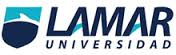 Ana Laura Placeres GuevaraTECNOLOGÍAActividad – 1“Herramientas de base de datos”13 – mayo – 2016HERRAMIENTAS DE BASE DE DATOS.MySQL WorkbenchMySQL Workbench es un editor visual de base de datos MySQL que cuenta con el respaldo oficial de MySQL
Sin duda la herramienta se caracteriza por su editor de diagramas; desde su lienzo podrás arrastrar elementos desde el catálogo o bien añadirlos desde la opción herramientas, disponible en el menú lateral. Y si deseas analizar visualmente el esquema podrás exportarlo en formato imagen o PDF o bien generar un script SQL CREATE o ALTER.
MySQL Workbench es un software libre disponible para Windows Mac OS X y Linux. ORACLESe trata de la herramienta más potente de bases de datos, por lo que es probable que su capacidad desborde nuestras necesidades. “Las grandes bases de datos son Oracle, pero necesitaríamos una aplicación muy grande para utilizarlas”, añade Isabal. Disponible para Mac, Linux y Windows. PhpMyAdminSi quieres crear y manejar base datos de forma local (desde tu disco duro) pero bajo un entorno web, sin duda phpMyAdmin es la herramienta que estas buscando.
Con la utilidad podrás crear, gestionar y eliminar bases de datos, tablas y campos. También podrás ejecutar secuencias de comandos SQL.phpMyAdmin sin duda esta orientadas a usuarios profesionales, te recomendamos que si eres un usuario novato escojas otra herramienta. Con la aplicación podrás importar en CSV y SQL y exportar en CSV, SQL, XML, PDF, ISO / IEC 26300, Word y Excel entre otros.Druid, The Database ManagerTerminaremos con una herramienta pensada para crear base de datos de forma gráfica y con una gran capacidad de documentación. Generando documentación tipo javadoc de una base de datos con los diagramas E-R y sus tablas de forma muy detallada.
Con Druid podrás realizar diagramas temáticos y documentar una base de datos existente vía ingeniería inversa..
Druid es un software libre con la cual podrás generar un scripts SQL o documentos en PDF, XHTML y DocBook entre otrosMICROSOFT SQL SERVERPara diseñar páginas que funcionen en servidores Windows, usaremos la tecnología ASPX (ASP.NET) y bases de datos SQLserver”, precisa Isabal. Recientemente, la compañía de Redmond ha facilitado una versión gratuita, SQL Server Express Edition, aunque con ciertas limitaciones (bases de datos de menos de 4 GB, no cuenta con el Agente de SQL Server. ZEND STUDIO Se trata de un editor para PHP que ofrece soporte para navegación en base datos y ejecución de consultas SQL, con prestaciones como autocompletado, ayuda de código, resaltado de sintaxis, etc. Disponible para Mac, Linux y Windows.MICROSOFT VISUAL STUDIO. Es el editor de Microsoft para SQL Server. Soporta varios lenguajes de programación, como ASP.NET, Visual C++, Visual C#, Visual J# y Visual Basic .NET. Puede crear aplicaciones que se intercomuniquen entre estaciones de trabajo, páginas web y dispositivos móviles. Open System ArchitectComenzaremos con Open System Architect un software libre disponible en Windows, Mac OS X, Linux y Solaris.
La herramienta te permite crear modelados de datos (modelo físico y modelo lógico). Se caracteriza por tener una buena organización de proyectos. El acceso a las base de datos es vía ODBC  y no trabaja bajo el entorno Java (es algo habitual en este tipo de utilidades).
Open System Architect es una herramienta potente, con la cual podrás crear modelos desde cero o desde modelos existentes y todo bajo un entorno multiplataforma.ADOBE FLASH.Es una herramienta que trabaja sobre fotogramas, gráficos vectoriales y sonidos para la creación de las animaciones que podemos ver en los sitios web. Se trata del estándar del mercado en este campo. Disponible para Mac y Windows. Como señala el director de e-tecnia, “la tecnología Flash requiere mención aparte, ya que genera un archivo donde todos los elementos (textos, imágenes, sonidos...) quedan en un solo fichero .swf. Es una herramienta que funciona distinta a cualquier otro programa. Tiene una línea de tiempo y se van colocando los distintos elementos, pudiendo generar movimientos, enlaces, etc.”. Por otra parte, el W3C ha recomendado SVG como lenguaje alternativo a Flash para la creación de gráficos vectoriales bidimensionales estáticos o en movimiento.  Dreamcoder for MySQCon esta herramienta tendrás diferentes módulos y utilidades para administrar y desarrollar en MySQL y de esta manera te evitarás abrir más de una aplicación para trabajar en tus bases de datos.
Dreamcoder for MySQ te permite editar, duplicar, exportar y borrar objetos, compilar y ejecutar procedimientos almacenados, exportar e importar datos, generar reportes, monitorear la actividad de la base de datos, sincronizar la base de datos, construir y ejecutar consultas, formatear código, manipular blob, crear usuarios y ejecutar scripts.
Si quieres desarrollar y administrar características de MyQL, 